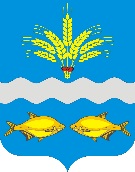 АДМИНИСТРАЦИЯ СИНЯВСКОГО СЕЛЬСКОГО ПОСЕЛЕНИЯНеклиновский район Ростовская областьПОСТАНОВЛЕНИЕс.Синявское07 февраля 2017г.			                                                  № 2/3-ф                     В связи с необходимостью уточнения программных мероприятий муниципальной  программы   муниципальной  программы  «Развитие коммунального хозяйства  и благоустройства территории», приведение финансовых ресурсов необходимых для реализации муниципальной программы, в соответствие с объемами бюджетных ассигнований, предусмотренных решением Собрания депутатов Синявского сельского поселения от 28.12.2016г. № 38 «О бюджете Синявского сельского поселения Неклиновского района на 2017 год и плановый период 2018 и 2019 годов» Администрация Синявского сельского поселения ПОСТАНОВЛЯЕТ:         1.Внести в приложение к постановлению администрации Синявского сельского поселения №76 от 08.10.2013г. «Об утверждении муниципальной программы «Информационное общество» изменения согласно приложению.         2. Настоящее постановление вступает в силу с момента его официального опубликования (обнародования).         3.  Контроль за исполнением постановления оставляю за собой.Глава Администрации Синявского сельского поселения			     	   Л.Н.Ермолова                                                               Приложение к постановлению администрации                                                                                                 Синявского сельского поселения                                                                                      от 07.02.2017г. №2/3-ФИЗМЕНЕНИЯ,вносимые п приложение к постановлению администрации Синявского сельского поселения №76 от 08.10.2013г. «Об утверждении муниципальной программы «Информационное общество»Подраздел «ресурсное обеспечение Программы» изложить в редакции:Подраздел Ресурсное обеспечение Подпрограммы «Информационное обеспечение деятельности администрации Синявского сельского поселения» изложить в редакции:Приложение 2 к муниципальнойПрограмме «Информационное общество»СИСТЕМА ПРОГРАММНЫХ МЕРОПРИЯТИЙ,ресурсное обеспечение, перечень мероприятий с разбивкой по годам,источникам и объемам финансирования ПрограммыМероприятия Программы финансируются за счет средств бюджета Синявского сельского поселения Неклиновского  района:О внесении изменений в постановление Администрации Синявского сельского Поселения №76 от 08.10.2013г.Ресурсное обеспечение ПрограммыОбщий объем финансирования Программы составит 1576,0 тысяч рублей, из средств местного бюджета, в том числе:2014 год – 173,0 тыс. рублей;2015 год – 193,0 тыс. рублей;2016 год – 214,0 тыс. рублей;2017 год – 279,0 тыс. рублей;2018 год – 234,0 тыс. рублей;2019 год – 239,0 тыс. рублей;2020 год – 244,0 тыс. рублей;Общий объем финансирования Программы составит 1576,0 тысяч рублей, из средств местного бюджета, в том числе:2014 год – 173,0 тыс. рублей;2015 год – 193,0 тыс. рублей;2016 год – 214,0 тыс. рублей;2017 год – 279,0 тыс. рублей;2018 год – 234,0 тыс. рублей;2019 год – 239,0 тыс. рублей;2020 год – 244,0 тыс. рублей;Подраздел ресурсное обеспечение Подпрограммы «Развитие информационных технологий» изложить в редакции:Подраздел ресурсное обеспечение Подпрограммы «Развитие информационных технологий» изложить в редакции:Подраздел ресурсное обеспечение Подпрограммы «Развитие информационных технологий» изложить в редакции:Ресурсное обеспечение ПодпрограммыРесурсное обеспечение ПодпрограммыРесурсное обеспечение ПодпрограммыОбщий объем финансирования Программы составит 915,0 тысяч рублей, из средств местного бюджета, в том числе:2014 год – 105,0 тыс. рублей;2015 год – 120,0 тыс. рублей;2016 год – 130,0 тыс. рублей;2017 год – 140,0 тыс. рублей;2018 год – 140,0 тыс. рублей;2019 год – 140,0 тыс. рублей;2020 год – 140,0 тыс. рублей;Общий объем финансирования Программы составит 915,0 тысяч рублей, из средств местного бюджета, в том числе:2014 год – 105,0 тыс. рублей;2015 год – 120,0 тыс. рублей;2016 год – 130,0 тыс. рублей;2017 год – 140,0 тыс. рублей;2018 год – 140,0 тыс. рублей;2019 год – 140,0 тыс. рублей;2020 год – 140,0 тыс. рублей;Ожидаемые конечные результаты реализации ПодпрограммыОжидаемые конечные результаты реализации ПодпрограммыОжидаемые конечные результаты реализации Подпрограммыв результате реализации муниципальной программы к 2020 году планируется:Повышение эффективности деятельности органов и структурных подразделений администрации Синявского сельского поселения;100% обеспечение органов местного самоуправления компьютерной техникой.в результате реализации муниципальной программы к 2020 году планируется:Повышение эффективности деятельности органов и структурных подразделений администрации Синявского сельского поселения;100% обеспечение органов местного самоуправления компьютерной техникой.Ресурсное обеспечение ПодпрограммыОбщий объем финансирования Программы составит 611,0 тысяч рублей, из средств местного бюджета, в том числе:2014 год – 68,0 тыс. рублей;2015 год – 73,0 тыс. рублей;2016 год – 84,0 тыс. рублей;2017 год – 139,0 тыс. рублей;2018 год – 94,0 тыс. рублей;2019 год – 99,0 тыс. рублей;2020 год – 104,0тыс. рублей;Ожидаемые конечные результаты реализации Подпрограммыв результате реализации муниципальной программы к 2020 году планируется:создание условий для реализации права граждан свободно осуществлять поиск и получать информацию;обеспечение информационной открытости деятельности органов местного самоуправления Синявского сельского поселения; N
п/пN
п/пНаименование мероприятияОтвет ственный    
исполни тельИсточник финансированияОбъем средств, тыс.рублейОбъем средств, тыс.рублейОбъем средств, тыс.рублейОбъем средств, тыс.рублейОбъем средств, тыс.рублейОбъем средств, тыс.рублейОбъем средств, тыс.рублей2014г2015г2016г2017г2018г2019г2020гПодпрограмма 1.«Развитие информационных технологий»Подпрограмма 1.«Развитие информационных технологий»Подпрограмма 1.«Развитие информационных технологий»Подпрограмма 1.«Развитие информационных технологий»Подпрограмма 1.«Развитие информационных технологий»Подпрограмма 1.«Развитие информационных технологий»Подпрограмма 1.«Развитие информационных технологий»Подпрограмма 1.«Развитие информационных технологий»Подпрограмма 1.«Развитие информационных технологий»Подпрограмма 1.«Развитие информационных технологий»Подпрограмма 1.«Развитие информационных технологий»Итого по подпрограмме:Итого по подпрограмме:105,0120,0130,0140,0140,0140,0140,01.1.Приобретение программного обеспечения и лицензий в администрации Синявского сельского поселения (общесистемного, офисного, антивирусного)Приобретение программного обеспечения и лицензий в администрации Синявского сельского поселения (общесистемного, офисного, антивирусного)администрации Синявского сельского поселенияМестный бюджет 20,025,025,030,030,030,030,01.2.Приобретение и замена технических средств в администрации Синявского сельского поселенияПриобретение и замена технических средств в администрации Синявского сельского поселенияадминистрации Синявского сельского поселенияМестный бюджет 35,040,045,050,050,050,050,01.3.Приобретение и сопровождение сертифицированного программного обеспечения для организации защищенного обмена информацией и плановая замена ЭЦППриобретение и сопровождение сертифицированного программного обеспечения для организации защищенного обмена информацией и плановая замена ЭЦПадминистрации Синявского сельского поселенияМестный бюджет 5,05,05,05,05,05,05,01.4.Приобретение комплекса информационного правового обеспечения «Консультант Плюс»Приобретение комплекса информационного правового обеспечения «Консультант Плюс»администрации Синявского сельского поселенияМестный бюджет 45,050,055,055,055,055,055,0Подпрограмма 2. «Информационное обеспечение деятельности администрации Синявского сельского поселения»Подпрограмма 2. «Информационное обеспечение деятельности администрации Синявского сельского поселения»Подпрограмма 2. «Информационное обеспечение деятельности администрации Синявского сельского поселения»Подпрограмма 2. «Информационное обеспечение деятельности администрации Синявского сельского поселения»Подпрограмма 2. «Информационное обеспечение деятельности администрации Синявского сельского поселения»Подпрограмма 2. «Информационное обеспечение деятельности администрации Синявского сельского поселения»Подпрограмма 2. «Информационное обеспечение деятельности администрации Синявского сельского поселения»Подпрограмма 2. «Информационное обеспечение деятельности администрации Синявского сельского поселения»Подпрограмма 2. «Информационное обеспечение деятельности администрации Синявского сельского поселения»Подпрограмма 2. «Информационное обеспечение деятельности администрации Синявского сельского поселения»Подпрограмма 2. «Информационное обеспечение деятельности администрации Синявского сельского поселения»Итого по подпрограмме:Итого по подпрограмме:68,073,084,0139,094,099,0104,02.1.Содержание, обновление и расширение функциональных возможностей официального сайта администрации Синявского сельского поселенияСодержание, обновление и расширение функциональных возможностей официального сайта администрации Синявского сельского поселенияадминистрации Синявского сельского поселенияМестный бюджет18,018,024,024,024,024,024,02.2.Обеспечение официального опубликования нормативно-правовых актов через средства массовой информацииОбеспечение официального опубликования нормативно-правовых актов через средства массовой информацииадминистрации Синявского сельского поселенияМестный бюджет50,055,060,0115,070,075,080,02.3.Создание системы предоставления услуг населению в электронном виде Создание системы предоставления услуг населению в электронном виде администрации Синявского сельского поселенияне требует финансирования-------2.4.Разработка положения о защите информации в Синявском сельском поселенииРазработка положения о защите информации в Синявском сельском поселенииадминистрации Синявского сельского поселенияне требует финансирования-------ВСЕГО ПО ПРОГРАММЕ:ВСЕГО ПО ПРОГРАММЕ:1526,0173,0193,0214,0279,0234,0239,0244,0